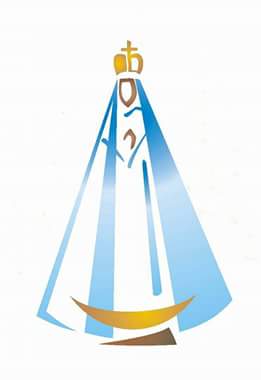 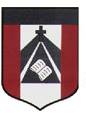 ESCUELA PARROQUIAL NUESTRA SEÑORA DEL VALLECRONOGRAMA ACTIVIDADES  7 y 8/7MARTES 7/7MIÉRCOLES 8/71er GRADO1° A- 17 hs.1° B- 17 hs.2do GRADO2° A- 16 hs. 2° B- 16 hs.3er GRADO3° A- 16 hs.3° B- 16 hs.4to GRADO4° A- 10:30 hs.4° B- 11 hs.5to GRADO5° A- 10 hs.5° B- 11 hs.